РЕШЕНИЕот  «29» мая  2019 года   № 68а. Хакуринохабль«О внесении изменений и дополнении в Решение №28 от 22.03.2018г » «Положения об оплате труда в органах местного самоуправления муниципального образования «Хакуринохабльское сельское поселение» лиц, занимающих должности , не отнесенные к муниципальным должностям, и осуществляющих техническое обеспечение деятельности органов муниципального образования «Хакуринохабльское сельское поселение »В целях создания условий для сохранения и развития кадрового потенциала в МО    «Хакуринохабльское сельское поселение » в соответствии с постановлением Кабинета Министров Республики Адыгея за №56 от 04.03.2019г.  «О внесении изменений в некоторые постановления Кабинета Министров Республики Адыгея Кабинет Министров Республики Адыгея», в соответствии с Уставом МО «Хакуринохабльское сельское поселение», Совет народных депутатов МО «Хакуринохабльское сельское поселение»                                                             РЕШИЛ:	1. Внести в решение Совета народных депутатов №28 от 22.03.2018г. «Положения об оплате труда в органах местного самоуправления муниципального образования «Хакуринохабльское сельское поселение» лиц, занимающих должности , не отнесенные к муниципальным должностям, и осуществляющих техническое обеспечение деятельности органов муниципального образования «Хакуринохабльское сельское поселение » следующие изменения:- в п.п. д, п.3. положения об оплате труда в органах местного самоуправления муниципального образования  «Хакуринохабльское сельское поселение» лиц, замещающих должности, не отнесенные к муниципальным должностям, и осуществляющих техническое обеспечение деятельности органов муниципального образования «Хакуринохабльское сельское поселение»  слова «в размере одного должностного оклада» заменить словами «в размере двух должностных окладов»;- в п.п. г, п.6. положения об оплате труда в органах местного самоуправления муниципального образования  «Хакуринохабльское сельское поселение» лиц, замещающих должности, не отнесенные к муниципальным должностям, и осуществляющих техническое обеспечение деятельности органов муниципального образования «Хакуринохабльское сельское поселение»  слова «в размере 12 должностных окладов» заменить словами «в размере 24 должностных окладов».2. Настоящее решение вступает в силу момента подписания и распространяется на правоотношения, возникшие с 01.04.2019 года.Председатель Совета народных депутатов МО «Хакуринохабльское сельское поселение»                                               А.Ш. ГишевРЕСПУБЛИКА АДЫГЕЯСовет народных депутатовМуниципального образования«Хакуринохабльское сельское поселение»385440, а. Хакуринохабль,ул. Шовгенова, 13АДЫГЭ РЕСПУБЛИКХьакурынэхьаблэ муниципальнэ къоджэ псэупIэ чIыпIэм изэхэщапIэ янароднэ депутатхэм я Совет385440, къ. Хьакурынэхьабл,ур. Шэуджэным ыцI, 13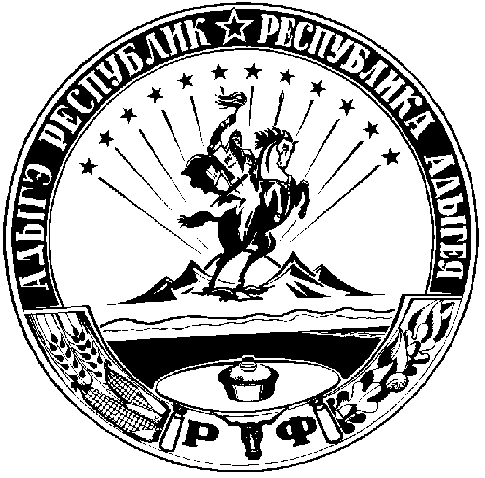 